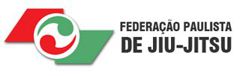  REGISTRO NÚMERO__ _______________Data do Preenchimento______/______/______FORMULÁRIO PARA FILIAÇÃO DE ACADEMIA  2023ACADEMIA MATRIZ □            ACADEMIA FILIAL □NOVA [   ]        RENOVAÇÃO [   ]CERTIFICADO:  CORREIO [  ]       ESCRITÓRIO SÃO PAULO  [   ]

  RAZÃO SOCIAL:___________________________________________________________________________  NOME FANTASIA (QUE VAI CONSTAR NAS CARTEIRINHAS):__________________________________________________  ENDEREÇO:______________________________________________________________________________  BAIRRO:____________________________  CIDADE: ________________________  CEP:_______________

  DDD E TELEFONE:____________________________ DDD E CELULAR:_____________________________

NOME DO PROFESSOR QUE ASSINA (MÍNIMO 2° GRAU FPJJ/CBJJ):_____________________________________
GRADUAÇÃO:______________________      □ FPJJ       □CBJJASSINATURA PROFESSOR RESPONSÁVEL:_____________________________________________________

   PROFESSOR QUE DÁ AULA:_________________________________________________________________   GRADUAÇÃO:_____________________________________    Nº CADASTRO NA FPJJ  ___________________    
PROFESSORES AUTORIZADOS A ASSINAR FICHA DE ATLETA:

Nome: _________________________________________________________________
Assinatura:_________________________________

Nome: _________________________________________________________________
Assinatura:_________________________________

Nome: _________________________________________________________________

Assinatura:_________________________________
